Publicado en Madrid el 08/10/2019 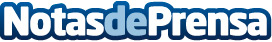 AENA adjudica por 12 millones a Atos el mantenimiento y evolución de las aplicaciones aeroportuariasUno de los objetivos que contempla es incorporar de forma paulatina tecnologías disruptivas como los sistemas de reconocimiento biométrico, la Inteligencia Artificial (IA), el Big Data y la Analística de Datos -Atos Codex- o el Internet de las Cosas (IoT), para ofrecer a los clientes, usuarios y pasajeros una experiencia PremiumDatos de contacto:Maria de la Plaza620 059 329Nota de prensa publicada en: https://www.notasdeprensa.es/aena-adjudica-por-12-millones-a-atos-el Categorias: Nacional Finanzas Inteligencia Artificial y Robótica Sociedad Programación Turismo Logística E-Commerce Otras Industrias http://www.notasdeprensa.es